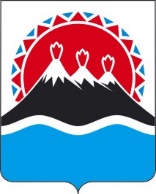 МИНИСТЕРСТВО ЭКОНОМИЧЕСКОГО РАЗВИТИЯ КАМЧАТСКОГО КРАЯПРИКАЗг. Петропавловск-КамчатскийПРИКАЗЫВАЮ:1. Внести в приказ Министерства инвестиций и предпринимательства Камчатского края от 14.04.2020 № 28-п «Об утверждении Административного регламента предоставления Министерством экономического развития Камчатского края государственной услуги по принятию решения о включении организации в реестр участников региональных инвестиционных проектов, а также о внесении изменений в реестр участников региональных инвестиционных проектов, не связанных с прекращением статуса участника регионального инвестиционного проекта» следующие изменения: 1) часть 2.5 раздела 2 изложить в следующей редакции:«2.5. Нормативные правовые акты, регулирующие предоставление государственной услуги.Перечень нормативных правовых актов, регулирующих предоставление государственной услуги, информация о порядке досудебного (внесудебного) обжалования решений и действий (бездействия) органов, предоставляющих государственные услуги, а также их должностных лиц, государственных служащих, работников, размещен на официальном сайте Министерства в сети «Интернет», на ЕПГУ/РПГУ (на основании сведений, содержащихся в Реестре государственных и муниципальных услуг Камчатского края (далее – РГУ).»;2) часть 5.4 раздела 5 исключить.2. Контроль за исполнением настоящего приказа оставляю за собой.3. Настоящий приказ вступает в силу через 10 дней после дня его официального опубликования.[Дата регистрации]№[Номер документа]О внесении изменений в приказ Министерства инвестиций и предпринимательства Камчатского края от 14.04.2020 
№ 28-п «Об утверждении Административного регламента предоставления Министерством экономического развития Камчатского края государственной услуги по принятию решения о включении организации в реестр участников региональных инвестиционных проектов, а также о внесении изменений в реестр участников региональных инвестиционных проектов, не связанных с прекращением статуса участника регионального инвестиционного проекта»Министр[горизонтальный штамп подписи 1]А.С. Гончаров